SCR Kommunikation Elisagårdsvej 74000 RoskildeTlf. 4631 7231scr.kommunikation@roskilde.dkwww.scr.kommunikation.roskilde.dk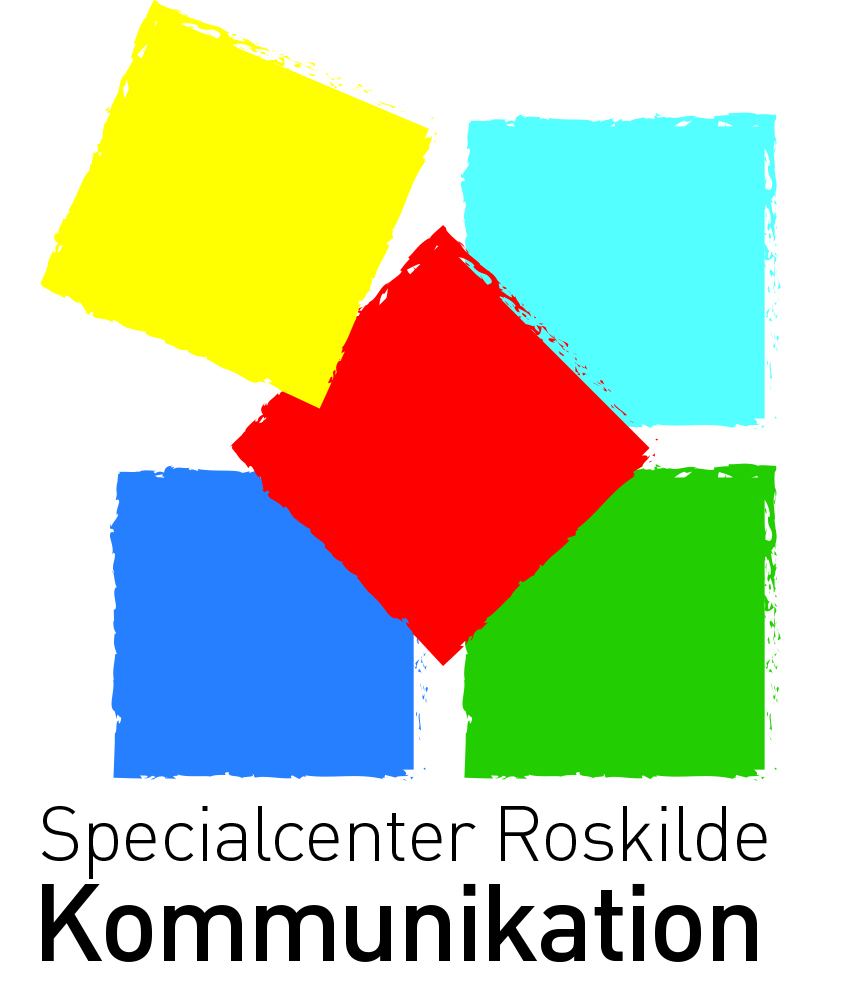 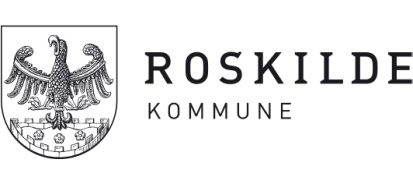 I henhold til Samarbejdsaftale mellem Greve, Køge, Lejre, Solrød og Stevns og SCR Kommunikation, 2018 leverer SCR Kommunikation (fremover benævnt SCR) en række pædagogiske ydelser og servicer til – først og fremmest voksne - mennesker med kommunikationshandicap, dvs. tale-, høre- og psykiatriundervisning, IKT- og synsrådgivning samt kommunikationshjælpemidler. Dette hæfte indeholder en beskrivelse af ydelserne.Kontaktoplysninger: SCR KommunikationElisagårdsvej 7, 1. sal4000 Roskildescr.kommunikation@roskilde.dkTlf. 4631 7231www.scr.kommunikation.roskilde.dk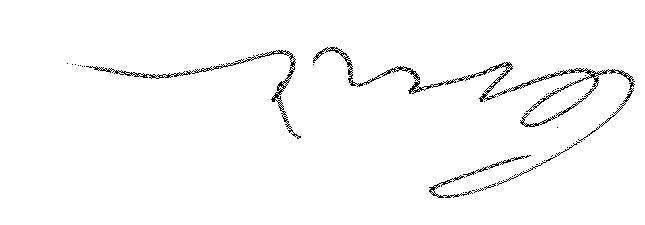 Eskild PetersenCenterleder1. Ydelsesbeskrivelser	51.1. TALEUNDERVISNING	6Afasi	6Dysartri	7Kognitive kommunikationsvanskeligheder	8Kommunikationsvanskeligheder ved Parkinsons sygdom	9Kommunikationsvanskeligheder ved multipel sclerose	10Kommunikationsvanskeligheder ved ALS	11Kommunikationsvanskeligheder ved ataksi	12Artikulationsvanskeligheder	13Stemmevanskeligheder	14Transpersoner med behov for stemmeundervisning	15Laryngectomerede (strubeopererede)	16Mundhuleopererede	17Stammen	18Løbsk tale	19Dyskalkuli	20Ordblinde med særlige kommunikationsvanskeligheder	211.2. HØREUNDERVISNING	22Begynderundervisning for hørehæmmede	22Ældre hørehæmmede	23Erhvervsaktive hørehæmmede	24Tinnitus	25Hyperacusis (lydoverfølsomhed)	26Ménières sygdom	27Cochlear implant (CI)	28Tegnstøttet kommunikation (TSK)	29Træffetid med tidsbestilling	30Undervisning i brug af FM-udstyr til kommunikation	311.3. SYNSRÅDGIVNING	32Svagsynede	32Blinde/nyblinde	33Erhvervet døvblindhed	34Varig øjenlidelse (medicinsk-optisk defineret)	35Optiske hjælpemidler til svagsynede	36Kommunikationsudstyr for blinde og svagsynede	37Almindelig daglig levevis (ADL)	38Mobility	39Svagsynede og blinde hjemmeboende børn i skolealderen	401.4. IKT-RÅDGIVNING	41Informationsteknologiske kommunikationshjælpemidler (IKT) – voksne	41Informationsteknologiske kommunikationshjælpemidler (IKT) – børn	421.5. PSYKIATRI	43Voksne med psykiske vanskeligheder	43ADHD og tilgrænsende diagnoser	441.6. HJÆLPEMIDLER	451.6.1. IKT-HJÆLPEMIDLER	45IKT-hjælpemidler til voksne med motoriske og/eller kommunikative vanskeligheder	451.6.2. SYNSHJÆLPEMIDLER	482. Generelt om forløb på SCR	502.2. Visitation	502.3. Hjælpemidler	502.4. Udredning og målsætning	512.5. Principper for målsætninger på SCR	512.6. Evaluering	512.7. Undervisningsforløb	512.8. Overordnet inddeling og terminologi	522.9. Skala	522.10. Tidsregistrering	522.11. Klagevejledning	541. Ydelsesbeskrivelser1.1. TALEUNDERVISNING1.2. HØREUNDERVISNING1.3. SYNSRÅDGIVNING1.4. IKT-RÅDGIVNING1.5. PSYKIATRI1.6. HJÆLPEMIDLER Denne oversigt viser typiske hjælpemidler og tilskud, som borgere, der bor og opholder sig i Roskilde, Køge, Greve, Lejre, Stevns og Solrød kan modtage fra SCR i kraft af det abonnement, som kommunerne har indgået i 2018. Der skelnes mellem to hovedtyper: IKT-hjælpemidler (1.6.1.) og synshjælpemidler (1.6.2.).1.6.1. IKT-HJÆLPEMIDLER  IKT-hjælpemidler i forbindelse med læse- og skrivevanskelighederIrisscanner (håndscanner)C-pen (læsepen)Diverse (fx headsetmikrofoner)CD-ORDAppwriterIntowordsViTreSyntetisk og digital tale på dansk, engelsk, Italiensk osv.AcapellaSAPI IKT-hjælpemidler til voksne med motoriske og/eller kommunikative vanskelighederSpecialcomputereTobii I12/I15Rolltalk/IntelliGazeSahara Windows tablets i forbindelse med kørestolsmonteringT7/T10/T15 Tobii DynavoxSkærmeHP Smart TouchTouchskærme fra 15” til 22”Asus EEE topTalemaskinerTellus SmartAllora2Big Mack CHOISE step-by-step Little Step-by-Step LEVELS Big Mack multicolor step-by-step Lightwriter SL 40/connectStemmeforstærkereMipro MA100S PA systemWap7DEchoVoice StrongVoice 18 wireless/StrongVoice ExtraSpecialprogrammerTobii CommunicatorRolltalk DesignerNovaMediaMixerCD-ordViTreOnScreenKeysSpecialmus3m Anir ergonomisk musEvolent Vertical Mouse 4 (venstre hånd)GanemusHovedmus (TrackerPro)Touchpad mouseEvoMouse (Infrarød mus)Fingermus med trackballOrbit trackball musFodpedalmusOptical Trackball musJoystick plusBig Track RollerOptima RollerballPointit JoystickRoller II + Roller PlusKidtrac RollerballIntegraMouseiPortal2P&G Roller Plus joystickHelpi JoystickmusKeyboardsVisionBoardSherry Minitastatur  m/u skjoldFlexible tastatur  m/u skjoldLogitech m/skjoldClevy tastatur m/u skjoldConcept KeyboardKontakter Almindelige sluttekontakter i forskellige faconer, størrelser, følsomhed og farverBrydekontakter i forskellige faconer, størrelser, følsomhed og farverKind- og hovedkontakterFodkontakterStemmekontakterPapoo switch (slutter når man nærmer sig den uden berøring)Optisk SwitchSensory SwitchGrasp SwitchTrådløse kontakterKviksølvskontakterAblenet Mini BeamerMonteringMontyDaessyAblenetMagicArmManfrottoRamMount’n MoverUnderstøttende hjælpemidlerErgorestPudebordDikteringsprogrammerDictusDragon DictationIkke-tekniske hjælpemidlerBlissScannereC-PenIris PenApps til IpadPredictableIntoWordsAwazGoTalk NowUdover de egentlige hjælpemidler er der ofte behov for et væld af særlige kabler, infrarøde sendere, modtagere osv.1.6.2. SYNSHJÆLPEMIDLER OptikHovedbåren optik Kikkertløsninger med bagkorrektion - standardløsningerKikkertløsninger med cap som nærkorrektionLupbrilleløsninger med bagkorrektionPrisme-lupbrillerLaboclipsBrillekorrektioner til pc og CCTV (Closed Circuit Television System, se senere)Filterbriller til lysfølsomhedFilterbriller til øget kontrast opfattelseOptik til personer med dobbeltsynOptik til stærkt nærsynede, store bygningsfejl og dobbeltsynOptik til børn under 10 år med brille korrektion over +7,00Kontaktlinser til lysfølsomhedKontaktlinser til keratokonusKontaktlinser som bandageKontaktlinser til skæmmende øjenlidelserPtosebrillerFugtkammerbrilleØjenproteserSpecialbrillestelMatglasBalanceglas Briller med specialprismer ved hemianopsi Håndholdt optik Kikkerter (mono- og binokulære)Håndlupper med og uden lysKuglelupperStandlupperIndslagslupperElektroniske lupperSynsfeltudvidereOptikunderstøttende hjælpemidler Læselamper med forskellige lysfarve og lysmængdeLuplamperPåhæftningslupperGenopladelige, transportable lamper (eks. kuvertlamper)Skråplader af træ og metal med magneterForstørrelsesapparater: CCTV (Closed Circuit Television System)Borde til CCTVKommunikationshjælpemidler til synshæmmedeStationær PCBærbar PCSkærme til PCSpecialtastaturer for svagsynedePunktdisplayOCR programForstørrelsesprogrammer for svagsynede (eks. Zoom tekst )Skærmlæseprogram for blinde (Jaws)Notatudstyr til blindeTalesynteseLæsemaskinerMedicinsk optisk defineret, varig øjenlidelseNedenstående opregning af øjenlidelser i Social – og Integrationsministeriets bekendtgørelse nr. 1284 af 17. november 2015 om hjælp til anskaffelse af hjælpemidler og forbrugsgoder efter Serviceloven, bilag 2 dækker langt de fleste situationer, hvor støtte til briller eller kontaktlinser kan komme på tale. Der vil dog kunne forekomme andre øjenlidelser af tilsvarende sværhedsgrad, som efter en konkret vurdering vil kunne berettige til støtte. Afgørelse træffes i disse tilfælde efter indstilling fra Kennedy Centrets Øjenklinik, Gl. Landevej 7, 2600 Glostrup.Indikationer for hjælp til briller og kontaktlinser, jf.12, jf. 13 stk. 1:Uregelmæssig hornhinde (irregulær astigmatisme) ved fx keratokonus m.v.Defekter i regnbuehinden, fx aniridi, kolobom, albinisme samt følger efter fx skader eller operationLøs øjenlinse (ektopi), følger efter operation i barnealderen for grå stær (afaki)Smertende øjenlidelser, fx blærer på hornhinden (keratitis bullosa) eller kronisk hornhindesårStærkt skæmmende øjenlidelserSygdomsbetinget dobbeltsyn uden mulighed for operativ korrektionSygdomsbetinget lysoverfølsomhed (fotofobi) ved øjenlidelser i nethinde eller brydende medierEkstreme optiske synsfejl karakteriseret ved at etableringen af forbedret synsfunktion kun kan opnås med specialfremstillede brilleglas eller kontaktlinserBørn og unge registrerede i Synsregistret ved Kennedy CentretAfaki kombineret med synsfeltsdefekter efter indstilling fra Kennedy CentretMyopi større end eller lig med -7 kombineret med kikkertsynsfelt på 10 grader eller derunderHængende øjenlåg (Ptose) Hypermetrop > +7 i højst brydende plan til børn indtil 10 årAndre medicinsk-optisk definerede, varige øjenlidelser af tilsvarende sværhedsgrad efter indstilling fra Kennedy Centret2. Generelt om forløb på SCR2.1. Henvisende instans SCR modtager borgere fra Roskilde, Lejre, Solrød, Stevns, Køge og Greve kommuner. Der henvises sædvanligvis fra:HospitalsafdelingerPraktiserende læger og speciallægerKommunale og private institutionerKommunale sagsbehandlereBorgeren selv og/eller de pårørende Det enkelte fagområde afgør ud fra den konkrete henvendelse og efterfølgende udredning, om borgeren falder inden for SCR’s målgruppe. 2.2. VisitationDen endelige visitation varierer fra fagområde til fagområde:Hvis det efter nærmere udredning viser sig, at en borger, der anmoder om specialundervisning, ikke falder inden for SCR’s målgruppe, vejledes han eller hun så vidt muligt om relevante alternativer. Tilhører han eller hun SCR’s målgruppe, indkaldes den pågældende til videre undervisning eller rådgivning. Der visiteres løbende over hele året. 2.3. HjælpemidlerFølgende fagområder afprøver hjælpemidler: høre- og taleundervisningen, IKT- og synsrådgivningen: IKT-rådgivningen afprøver kommunikationshjælpemidler med henblik på udlån eller anbefaling af bevilling.Høreundervisningen afprøver hjælpemidler med henblik på at hjælpe borgeren med ansøgning til hjemkommunen. Synsrådgivningen afprøver både informationstekniske og optiske hjælpemidler med henblik på udlån eller anbefaling af bevilling. Desuden afprøves ordinære synstekniske hjælpemidler med henblik på at hjælpe borgeren med ansøgning til hjemkommunen. Taleundervisningen afprøver hjælpemidler med henblik på udlån eller anbefaling af bevilling.Afsnit 1.6. indeholder en liste over de hjælpemidler, som hyppigst anvendes i henhold til abonnementsaftalen.2.4. Udredning og målsætningFormålet med udredningen er en vurdering af borgerens ønsker og behov samt specialundervisningspotentiale i SCR-regi. Inden det egentlige undervisningsforløb starter, udarbejdes altid en målsætning. Målsætningen indeholder et (eller flere) formål samt evt. et (eller flere) læringsmål: Formål beskriver den overordnede hensigt med undervisningen og formuleres efter formen ”at borgeren bliver bedre til at…”Læringssmål beskriver det konkrete, borgeren skal kunne for at vise, at undervisningens formål er blevet fremmet.2.5. Principper for målsætninger på SCRFormål opstilles dels på baggrund af borgerens og de pårørendes ønsker, dels på baggrund af udredninger og observationer.Formål fremgår af den individuelle undervisningsplan, som eleven modtager ved undervisningens start eller efter et kortere introducerende undervisningsforløb.I alle undervisningsforløb, som forventes at vare mere end 5 timer, formuleres og udleveres et formål.2.6. EvalueringI alle de sager, hvor der er beskrevet et eller flere formål (forløb over 4 lektioner), skal dette eller disse evalueres ved undervisningens afslutning. Med andre ord vurderes det, (a) om borgeren er blevet bedre til det, der var undervisningens formål, og (b) hvordan den eventuelle forbedring kan konstateresI de sager, hvor der tillige er opstillet konkrete læringssmål, evalueres disse løbende og ved deres afslutning.2.7. UndervisningsforløbUndervisningsforløbs længde og hyppighed afhænger af den enkelte borgers problemstilling, således varierer forløb fra en rådgivning a 30-60 minutters varighed til langvarige, intensive forløb over flere måneder.2.8. Overordnet inddeling og terminologiSkriftligt materiale vedrørende SCR Kommunikations borgere – såsom udrednings- og evalueringsnotater – inddeles så vidt muligt i henhold til ICF (WHO 2003) i følgende overskrifter:KropFunktionsevne-nedsættelserFunktionsevnerAktivitet og deltagelseFunktionsevne-nedsættelserFunktionsevnerDer kan evt. og efter behov suppleres med følgende overskrifter:OmgivelsesfaktorerFremmende faktorerHæmmende faktorerPersonlige faktorerFremmende faktorerHæmmende faktorer2.9. SkalaNår der gradueres, anvendes så vidt muligt skalaen og terminologien fra WHO's ICF (WHO 2003):2.10. Tidsregistrering På SCR Kommunikation registreres det resurseforbrug, som den enkelte borger lægger beslag på. Der skelnes mellem E-tid (”ene-tid”) og  H-tid (”hold-tid”):E-tid dækker den reelle tid, der er anvendt til aktiviteter så som eneundervisning rådgivningudredningforberedelsesamtale og møde med pårørende og andre fagpersoner med kontakt til borgerene-mail- og brev-korrespondance med borgeren, pårørende eller andre fagpersoner med kontakt til borgerenjournalskrivningudarbejdelse af særlige erklæringer, udtalelser, uddybninger o. lign. køretid, dvs. den tid fagpersonen anvender på transport til borgerenH-tid dækker den reelle tid, der er anvendt til holdundervisning, herunder forberedelse og efterbehandlingKonsulenten noterer den reelle H-tid. Regnearket konverterer (dvs. omregner) efterfølgende H-tiden til E-tid. Det sker ved, at H-tiden divideres med det gennemsnitlige antal holddeltagere inden for hvert område. På tale-, høre, syns- og psykiatrihold er der i gennemsnit hhv. 5, 6, 3 og 6 deltagere. Når en borgers holdundervisning skal konverteres til E-tid, divideres tidsforbruget således med 5 for tale- og hjerneskadeundervisningens vedkommende, 6 for høre, 3 for syn og 6 for psykiatri. Hvis en borger modtager 12 timers høreundervisning på hold, noteres dette dermed som et forbrug på (12/6=) 2 timers konverteret E-tid.Registreringen sker efter følgende principper:Tidsforbruget registreres hos den enkelte borger.Den mindste tidsenhed er 15 min. Fagpersonen runder op til nærmeste enhed: aktiviteter på 18 min. registreres som 30 min., én på 34 min. registreres som 45 min. osv. Lægger en konfrontation beslag på mere end én underviser på samme tid, ganges ydelsen med antallet af fagpersoner (f.eks. 2 x H-tid, hvis der er to fagpersoner på et hold).Registreringerne fortages løbende af underviserne – enten direkte i systemerne eller på registreringspapirer, som siden hen lægges i systemerne af sekretærerne. Samtlige tidsregistreringer skal være ajourførte i systemerne ved sagsafslutning eller den 31. december.Al aftalt tid medregnes, således også aflyst undervisning, såfremt det ikke lykkes fagpersonen at anvende tiden til en anden borger.Tidsregistreringsmetoden er konstrueret med henblik på, at den på én gang skal give et billede af forbruget - og samtidig være så enkel som muligt. Det sidste indebærer, at visse ydelser og udgifter ikke registreres.Med andre ord får kommunerne en række ydelser ’med i købet’, som ikke fremgår af tidsregistreringen:HjælpemidlerDe administrative medarbejderes aktiviteter (herunder ledelsen)Interne rådgivningsopgaverØjenlægekonsulentens tidRådgivning af ikke-registrerede borgere, der kontakter os for råd og vejledning Specialiserede undervisningsopgaver, der udføres af andre institutioner samt drift m.m.Tidsregistreringen er således en indikator af, hvordan hovedparten af - men ikke alle - SCR’s resurser er fordelt.2.11. KlagevejledningFølgende klagevejledning anvendes ved afgørelser, besvarelser o. lign., der vedrører specialundervisning for voksne, idet det bemærkes, at der ikke gives klagevejledning, hvor borgeren får fuldt medhold:Hvis du ønsker at klage over en afgørelse, skal du i henhold til lov om specialundervisning for voksne § 7 a) henvende dig til Ankestyrelsen, Klagenævnet for specialundervisning, Teglholmsgade 3, 2450 København SV, tlf. 3341 1200, fax 3341 1400.Mail: ast@ast.dk
Sikker mail: sikkermail@ast.dkDet bemærkes, at klagen skal være Klagenævnet i hænde inden 4 uger fra modtagelsen af afgørelse. Hvis klagefristen overskrides, vil klagen blive afvist.YDELSESKATALOGSCRKOMMUNIKATION2018AfasiAfasiLovgivning Lov om specialundervisning for voksneFormålAt borgeren forbedrer sine kommunikationsfærdighederAt borgeren forbedrer sine sproglige funktionerAt borgeren kompenserer for sine sprog- og talevanskelighederAt borgeren kompenserer for læse-, skrive- og regnevanskelighederAt samtalepartnere anvender kompensatoriske strategier sammen med borgerenAt borgerens mulighed for kommunikativ deltagelse og aktivitet forbedresYdelserLogopædisk udredningRådgivning om kommunikationenEneundervisningHoldundervisningRådgivning af pårørende og andre faggrupperOpfølgningMetodeTræning af sprog, tale, læsning og skrivningSamtaler med borger og pårørende om sproglige kompetencer før og efter skaden Undervisning af borger og pårørende i brugen af kompensationsstrategier og kompensationshjælpemidlerIntensivt forløb (Constraint-Induced Language Therapy – CILT)Undervisning i hjernens og sprogets funktioner Undervisning af pårørende og fagpersoner i samtalestøtteHjemmetræningEvalueringMålsætning og evaluering sker i henhold til SCR’s principper (se afsnit 2.4.-2.6.)Varighed/omfangUdredning: 5 timerEneundervisning: 5 – 20 timer Holdundervisning: 10 - 20 gange a 1,5 - 3 timerDysartriDysartriLovgivning Lov om specialundervisning for voksneFormålAt borgeren forbedrer sine kommunikationsfærdighederAt borgeren udnytter strategier for tydeligere taleAt borgeren fastholder bevarede resurserAt samtalepartnere anvender kompenserende strategier sammen med borgerenYdelserLogopædisk udredningRådgivning/vejledning om kommunikationEneundervisningHoldundervisningRådgivning/vejledning af pårørende og andre faggrupperOpfølgningssamtaleAfprøvning af kommunikationshjælpemidler (stemmeforstærker)MetodeVurdering af talevanskeligheder ud fra lydoptagelse og dysartriudredningUndervisning i taletydelighed og kompensationsstrategierUndervisning i hensigtsmæssig kropsholdning, vejrtrækning og afspændingUndervisning i talemuskulaturens funktioner og årsagssammenhænge med skaden.Genoptræning af den svækkede muskulaturUndervisning i brug af kommunikationshjælpemiddelHjemmetræningEvalueringMålsætning og evaluering sker i henhold til SCR’s principper (se afsnit 2.4-2.6.)Varighed/omfangUdredning: 5 timerEneundervisning: 5 – 20 timer Holdundervisning: 5-10 gange a 1,5 timeKognitive kommunikationsvanskelighederKognitive kommunikationsvanskelighederLovgivningLov om specialundervisning for voksneFormålAt borgeren bliver bedre til at kompenserer for sine kommunikationsvanskelighederAt borgeren bliver bedre til at kompensere for sine vanskeligheder med koncentration, hukommelse, overblik og initiativAt borgeren bliver bedre til at fastholde og styrke bevarede resurserAt kommunikationspartnere bliver bedre til at anvende kompensatoriske strategier sammen med borgerenYdelserLogopædisk udredningRådgivning om kommunikationenHoldundervisningEneundervisning Rådgivning samt undervisning af pårørende og andre faggrupperOpfølgende samtaleMetodeUndervisning med udgangspunkt i borgerens dagligdagsvanskelighederSamtaler med borger og pårørende om borgerens kompetencer før og efter skaden Undervisning i brug af kompensationsstrategier og -hjælpemidlerUndervisning i hjernens funktionerUndervisning med fokus på erkendelse og acceptEvalueringMålsætning og evaluering sker i henhold til SCR’s principper (se afsnit 2.4-2.6.)Varighed/omfangUdredning: 5 timerEneundervisning: 5–20 timer Holdundervisning: 16 gange a 3 timerHold oprettes to gange årligtKommunikationsvanskeligheder ved Parkinsons sygdomKommunikationsvanskeligheder ved Parkinsons sygdomLovgivning Lov om specialundervisning for voksneFormålAt borgeren forbedrer sine kommunikationsmulighederAt borgeren får redskaber til at vedligeholde sin kommunikationsevneAt borgeren opnår indsigt i egne muligheder og begrænsningerAt borgeren og kommunikationspartnere anvender kompensatoriske strategierYdelserLogopædisk udredningEneundervisning – evt. som intensivt forløb Rådgivning Rådgivning af andre faggrupperUndervisning af pårørendeHoldundervisningDeltagelse i Parkinsonteamet på Roskilde SygehusAfprøvning af kommunikationshjælpemidler MetodeUndervisning i brug af tale og stemmeIntensivt forløb: (Lee Silvermann Voice Treatment – LSVT)Undervisning i brug af kommunikationsstrategier Undervisning i brug af kommunikationshjælpemidlerOpfølgningEvalueringMålsætning og evaluering sker i henhold til SCR’s principper (se afsnit 2.4-2.6.)Varighed/omfangUdredning: 1-2 timerRådgivning og undervisning: 1-20 timer Hold: 2-15 timer Kommunikationsvanskeligheder ved multipel scleroseKommunikationsvanskeligheder ved multipel scleroseLovgivning Lov om specialundervisning for voksneFormålAt borgeren forbedrer sine kommunikationsfærdighederAt borgeren benytter kompensatoriske strategierAt borgeren opnår indsigt i egne muligheder og begrænsningerYdelserLogopædisk udredningUndervisning og rådgivning Rådgivning af andre faggrupperRådgivning af pårørendeEneundervisning med personale/pårørendeAfprøvning af kommunikationshjælpemidlerMetodeUndervisning i hensigtsmæssig stemmebrugUndervisning i brug af kommunikationsstrategier Undervisning i brug af kommunikationshjælpemidlerEvalueringMålsætning og evaluering sker i henhold til SCR’s principper (se afsnit 2.4-2.6.)Varighed/omfangUdredning: 5 timerRådgivning: 1-10 timer med mulighed for forlængelseEneundervisning: 5–20 timer Kommunikationsvanskeligheder ved ALSKommunikationsvanskeligheder ved ALSLovgivning Lov om specialundervisning for voksneFormålAt borgeren lærer at kommunikere bedst muligt At borgeren lærer at benytte kompensatoriske strategierAt borgeren lærer at anvende kompenserende kommunikationshjælpemidlerYdelserUdredningEneundervisning Rådgivning Rådgivning af andre faggrupperUndervisning af pårørendeDeltagelse i ALS-teamet på Roskilde SygehusAfprøvning af kommunikationshjælpemidlerMetodeUndervisning i brug af tale og stemmeUndervisning i brug af kommunikationsstrategier Undervisning i brug af kommunikationshjælpemidlerEvalueringMålsætning og evaluering sker i henhold til SCR’s principper (se afsnit 2.4-2.6.)Varighed/omfangUdredning: 5 timerRådgivning: 1-20 timer med mulighed for forlængelseEneundervisning: 5 timer Kommunikationsvanskeligheder ved ataksiKommunikationsvanskeligheder ved ataksiLovgivning Lov om specialundervisning for voksneFormålAt borgeren forbedrer sin taletydelighedAt borgeren benytter kompensatoriske strategierAt borgeren opnår indsigt i egne muligheder og begrænsningerYdelserLogopædisk udredningRådgivning Rådgivning af fagpersonerEneundervisningAfprøvning af kommunikationshjælpemidlerMetodeUndervisning i brug af tale og stemmeUndervisning i brug af kommunikationsstrategier Undervisning i brug af kommunikationshjælpemidlerEvalueringMålsætning og evaluering sker i henhold til SCR’s principper (se afsnit 2.4-2.6.)Varighed/omfangUdredning: 5 timerEneundervisning: 1–20 timerArtikulationsvanskelighederArtikulationsvanskelighederLovgivning Lov om specialundervisning for voksneFormålAt borgeren forbedrer sin taletydelighed i hverdagenAt borgeren benytter kompensatoriske strategierYdelserLogopædisk udredningEneundervisningRådgivning Samarbejde med pårørendeSamarbejde med fagpersonerOpfølgende samtalerMetodeArtikulationstræningUndervisning i opmærksomhed på taletydelighedIndividuelt træningsprogramHjemmetræningEvalueringMålsætning og evaluering sker i henhold til SCR’s principper (se afsnit 2.4-2.6.Varighed/omfang Udredning: 1-5 timerUndervisning: 1-15 gange StemmevanskelighederStemmevanskeligheder Lovgivning Lov om specialundervisning for voksne FormålAt borgeren opnår indsigt i egen stemmes funktion, muligheder og begrænsningerAt borgeren forbedrer sin stemmefunktion, så stemmen kan klare de daglige krav bedst muligtAt borgeren benytter kompensatoriske strategier  YdelserVisiterende udredning på Sjællands Universitetshospital, Køge ved logopæd og øre-næse-halslægeLogopædisk udredningRådgivning og undervisningSamarbejde med pårørendeSamarbejde med fagpersonerHoldundervisning Afprøvning af stemmeforstærker  MetodeFunktionsanalyse med efterfølgende opstilling af mål og delmålIndføring i stemmens funktion Indføring i årsagssammenhænge, herunder stemmehygiejneØvelser for kropsholdning, afspænding og vejrtrækningStemmeøvelser (herunder fokus på overføring)Hjemmetræning Undervisning i brug af stemmeforstærker  EvalueringMålsætning og evaluering sker i henhold til SCR’s principper (se afsnit 2.4-2.6.)Løbende evaluering med lydoptagelser (Voice Handicap Index)    Varighed/omfangUdredning på sygehus: 0,5 timeEfterfølgende logopædisk udredning: 1-3 timerEneundervisning: 1-20 timer Hold: 4 – 12 gange a 2 timerTranspersoner med behov for stemmeundervisningTranspersoner med behov for stemmeundervisning Lovgivning Lov om specialundervisning for voksne FormålAt borgeren opnår indsigt i egen stemmes funktion og muligheder med udgangspunkt i det ønskede kønsudtrykAt borgeren får hensigtsmæssig stemmebrug og så vidt muligt undgår overbelastningAt borgeren ikke føler sig begrænset af sin stemme  YdelserStemmeudredning Undersøgelse på Sjællands Universitetshospital, Køge ved øre-næse-halslæge og logopæd Rådgivning og undervisningHoldundervisning i små grupper  MetodeFunktionsanalyse med efterfølgende opstilling af mål og delmålIdentifikation og træning i passende taletonelejeIndføring i årsagssammenhænge, herunder stemmehygiejneStemmeøvelserØvelser med det formål at skabe overensstemmelse mellem kønsudtryk og kommunikative træk Hjemmetræning og overføringsøvelserPraktiske øvelser med henblik på at borgeren får mod på at bruge stemmen i forskellige situationer (telefon, store forsamlinger mv.)Inddragelse af pårørende  EvalueringMålsætning og evaluering sker i henhold til SCR’s principper (se afsnit 2.4-2.6.)SelvevalueringsskemaerLydoptagelse    Varighed/omfangUdredning på sygehus: 0,5 timeLogopædisk udredning: 1-3 timerEneundervisning: 1-15 timer Hold: 2 x 3 timerLaryngectomerede (strubeopererede)Laryngectomerede (strubeopererede)  Lovgivning Lov om specialundervisning for voksne  FormålAt borgeren anvender alternative stemmekilder, så vedkommende kan kommunikere bedst muligt At borgeren anvender kompenserende hjælpemidler, så han kan kommunikere bedst muligt  YdelserLogopædisk udredningRådgivning før og efter laryngectomiEneundervisning Afprøvning af hjælpemidlerRådgivning af pårørendeSamarbejde med fagpersonerOpfølgende samtaler   MetodeRådgivning Undervisning i alternativ stemmebrug som f.eks. traditionel spiserørsstemme, taleventil og talevibratorErfaringsudveksling blandt kursusdeltagereAfprøvning af håndfri enhedUndervisning i brug af hjælpemidlerOptræning af lugtesansHjemmetræningFjernundervisning  EvalueringMålsætning og evaluering sker i henhold til SCR’s principper (se afsnit 2.4-2.6.)Løbende lydoptagelse   Varighed/omfangUdredning: 1-5 timerEneundervisning: 1–20 timer MundhuleopereredeMundhuleopererede  Lovgivning Lov om specialundervisning for voksne  FormålAt borgeren opnår den bedst mulige udtaleAt borgeren får indsigt i sine nye vilkår for artikulation   YdelserLogopædisk udredningRådgivning Eneundervisning HoldundervisningAfprøvning af hjælpemidlerRådgivning af pårørendeSamarbejde med fagpersonerOpfølgende samtaler   MetodeRådgivning Individuelt træningsprogramGennemgang af artikulationssted og –måde med udgangspunkt i den enkeltes behovErfaringsudveksling blandt holddeltagereUndervisning i brug af hjælpemidlerHjemmetræning  EvalueringMålsætning og evaluering sker i henhold til SCR’s principper (se afsnit 2.4-2.6.)  Varighed/omfangUdredning: 1-5 timerEneundervisning: 1-10 timer Hold: 4-6 gange a 1½-2 timerStammenStammenLovgivning Lov om specialundervisning for voksneFormålAt borgeren kommunikerer så frit som muligt og ikke lader sig begrænse af stammen YdelserLogopædisk udredningRådgivningEneundervisning HoldundervisningStøtte til oprettelse af selvhjælpsgrupperHjælp til ansøgning om dispensation til eksamen eller andetOpfølgende samtaleMetodeIdentifikation og bearbejdning af egen stammens motoriske, kommunikationsmæssige, tankemæssige, følelsesmæssige og sociale elementerPraktiske øvelser Stammemodificerende øvelserIndføring i teorier om stammen (årsager, udvikling)Lyd- og videooptagelserHjemmetræningErfaringsudveksling mellem holddeltagereEvalueringMålsætning og evaluering sker i henhold til SCR’s principper (se afsnit 2.4-2.6.)Varighed/omfangUdredning: 1-3 timerEneundervisning: 1-30 timer Holdundervisning: 8-10 gange a 2 timer Løbsk taleLøbsk taleLovgivning Lov om specialundervisning for voksneFormålAt borgeren bliver bevidst om sin egen kommunikation At borgeren forbedrer taleforståeligheden og sin kommunikationsevneYdelserLogopædisk udredning RådgivningEneundervisningHoldundervisningOpfølgende samtaleMetodeIdentifikation af elementer i talen, der har betydning for       kommunikationen via lydoptagelser, videooptagelser m.v.Arbejde med strukturering af egen tale via arbejde med grammatik,      sprogets opbygning m.v.Arbejde med sprogmelodi, pausering, artikulation, taletempo m.v.HjemmetræningEvalueringMålsætning og evaluering sker i henhold til SCR’s principper (se afsnit 2.4-2.6.)Varighed/omfangUdredning: 1-5 timerUndervisning: 1-15 timer Holdundervisning: 5-10 gange a 2 timer Dyskalkuli Dyskalkuli LovgivningLov om specialundervisning for voksneFormålAt afklare om der tegn på specifikke regneproblemerAt borgeren bliver bedre til at kompensere for sine vanskeligheder YdelserUdredning af tal- og mængdefærdighederRådgivning/undervisningSamarbejde med fagpersonerMetodeUdredning af matematiske og evt. kognitive vanskelighederRådgivning om og undervisning i kompenserende færdigheder EvalueringMålsætning og evaluering sker i henhold til SCR’s principper (se afsnit 2.4-2.6.)Varighed/omfangUdredning: 1-8 timerRådgivning/undervisning: 1-5 timer Ordblinde med særlige kommunikationsvanskelighederOrdblinde med særlige kommunikationsvanskelighederLovgivningLov om specialundervisning for voksneFormålAt borgeren får kendskab til kompenserende ordblindehjælpemidlerAt borgeren bliver bedre til at bruge kompenserende ordblindehjælpemidlerAt borgeren forbedrer sin læsefærdighed At borgeren forbedrer sine skriftsproglige færdighederYdelserLæsepædagogisk udredningAfprøvning og bevilling af ordblindehjælpemidlerRådgivning og vejledning til borger omkring brugen af kompenserende hjælpemidlerEneundervisningHoldundervisning Rådgivning og vejledning af pårørende og andre faggrupperMetodeUndervisning i læsestrategierUndervisning i anvendelsen af it-programmerTræning af skriftsproglige kompetencerIT-læse/stave-caféHjemmetræningEvalueringMålsætning og evaluering sker i henhold til SCR’s principper (se afsnit 2.4-2.6.)Varighed/omfangUdredning: 1-5 timerEneundervisning: 5-20 timerIT-læse/stave-café 1x 2 timer 1 gang om månedenHoldundervisning: 2 timer en gang om månedenBegynderundervisning for hørehæmmedeBegynderundervisning for hørehæmmedeLovgivning Lov om specialundervisning for voksneFormålAt borgeren bliver i stand til at udnytte sit høreapparat og sin hørelse bedst muligtAt borgeren opnår øget indsigt i egen høresituationYdelserHørepædagogisk udredningRådgivningEneundervisning HoldundervisningSamarbejde med fagpersonerHjælp til ansøgning om høretekniske hjælpemidlerRådgivning af pårørende og nøglepersonerMetodeUndervisning i egen hørestatus og hørekurveUndervisning i høreapparatets funktioner, muligheder og begrænsninger Undervisning i brugen samt afprøvning og hjælp til ansøgning af høretekniske hjælpemidler Praktiske øvelser i betjening af høreapparatetTilvænningsstrategierHjemmetræningErfaringsudveksling blandt deltagerneEvalueringMålsætning og evaluering sker i henhold til SCR’s principper (se afsnit 2.4-2.6.)Varighed/omfangUdredning: 1 timeRådgivning: 1-3 timer Eneundervisning: 2-5 timerHoldundervisning: 4-6 gange a 2 timerÆldre hørehæmmedeÆldre hørehæmmedeLovgivning Lov om specialundervisning for voksneFormålAt borgeren opnår forbedrede kommunikationsfærdigheder At borgeren bevarer og forbedrer kontakterne til omverdenenYdelserHørepædagogisk udredningRådgivningEneundervisning HoldundervisningSamarbejde med fagpersonerHjælp til ansøgning om høretekniske hjælpemidlerRådgivning af pårørende og nøglepersonerMetodeUndervisning i høretaktikUndervisning i konsekvenser af høretab, egen hørekurve og høreapparaterGennemgang af principper ved forskellige kommunikationsmulighederErfaringsudveksling blandt deltagerneTilvænningsstrategierHjemmetræningEvalueringMålsætning og evaluering sker i henhold til SCR’s principper (se afsnit 2.4-2.6.)Varighed/omfangUdredning: 1 timeEneundervisning: 1-5 timerHoldundervisning: 4-6 gange a 2 timer Erhvervsaktive hørehæmmedeErhvervsaktive hørehæmmedeLovgivning Lov om specialundervisning for voksneFormålAt borgeren opnår bedre kommunikationAt borgeren fastholdes i arbejdeAt borgeren opnår bedre social funktionAt borgeren opnår indsigt i mestringsstrategierYdelserHørepædagogisk udredningRådgivningHoldundervisning Samarbejde med fagpersonerHjælp til ansøgning af høretekniske hjælpemidlerPårørendearrangement tilknyttet borgerne på holdetStøtte til evt. oprettelse af selvhjælpsgrupperHjemmetræningMetodeUndervisning i kommunikationsstrategierUndervisning i sammenhæng mellem stress og høretabUndervisning i det auditive system (mhp. at få indsigt i konsekvenser af eget høretab)Erfaringsudveksling blandt deltagerneUndervisning i høretaktikEvalueringMålsætning og evaluering sker i henhold til SCR’s principper (se afsnit 2.4-2.6.)Varighed/omfangUdredning: 1-5 timerHoldundervisning: 4-6 gange a 2 timer TinnitusTinnitusLovgivning Lov om specialundervisning for voksneFormålAt borgeren anvender forskellige strategier til at begrænse generne ved tinnitus At borgeren opnår indsigt i egen situationAt borgeren får afdækket muligheden for kompenserende hjælpemidlerYdelserHørepædagogisk udredningRådgivningEneundervisning Holdundervisning Samarbejde med fagpersonerHjælp til ansøgning af høretekniske hjælpemidlerMetodeUndervisning i årsager og virkning ved tinnitusUndervisning i mestringsstrategierErfaringsudveksling blandt holddeltagereAfspændingsøvelserHjemmetræningEvalueringMålsætning og evaluering sker i henhold til SCR’s principper (se afsnit 2.4-2.6.)Varighed/omfangUdredning: 1-5 timerEneundervisning: 3-5 timerHoldundervisning: 5 gange a 2 timerHyperacusis (lydoverfølsomhed)Hyperacusis (lydoverfølsomhed)Lovgivning Lov om specialundervisning for voksneFormålAt borgeren anvender forskellige strategier til at begrænse generne ved lydoverfølsomhed At borgeren får afdækket muligheden for kompenserende hjælpemidler At borgeren anvender strategier til at håndtere og begrænse lydoverfølsomhedYdelserHørepædagogisk udredningRådgivning EneundervisningHoldundervisningSamarbejde med fagpersonerMetodeUndervisning i årsager og virkning ved lydoverfølsomhedUndervisning i mestringsstrategierUndervisning i struktureret arbejde med lydGenoptræning af lydacceptPraktiske øvelserHjemmetræningEvalueringMålsætning og evaluering sker i henhold til SCR’s principper      (se afsnit 2.4-2.6)Varighed/omfangUdredning:1-5 timerEneundervisning: 3-10 timerHoldundervisning: 5 gange a 2 timerMénières sygdomMénières sygdomLovgivning Lov om specialundervisning for voksneFormålAt borgeren anvender strategier til at begrænse generne ved Ménières sygdom At borgeren opnår viden om årsager og behandlingsmuligheder ved Ménières sygeAt borgeren opnår indsigt i egen situationYdelserHørepædagogisk udredningRådgivningEneundervisningHoldundervisningHjælp til ansøgning af høretekniske hjælpemidlerSamarbejde med fagpersonerMetodeUndervisning i årsager og behandlingsmulighederUndervisning i mestringsstrategierErfaringsudveksling med ligestilledePraktiske øvelserAfspænding EvalueringMålsætning og evaluering sker i henhold til SCR’s principper (se afsnit 2.4-2.6.)Varighed/omfangUdredning: 1-5 timerEneundervisning: 3-10 timer med mulighed for forlængelseHoldundervisning: 1 gang af 6-8 timerCochlear implant (CI) Cochlear implant (CI) Lovgivning Lov om specialundervisning for voksneFormålAt borgeren udnytter det nye auditive inputAt borgeren opnår indsigt i CI´s muligheder og begrænsningerAt borgeren benytter hensigtsmæssige kommunikationsstrategierAt borgeren fastholder evt. arbejdeYdelserHørepædagogisk udredningRådgivning Eneundervisning HoldundervisningSamarbejde med fagpersonerHjælp til ansøgning om høretekniske hjælpemidlerMetodeHøretræningsøvelserUndervisning i kommunikationsstrategier med og uden mundaflæsningTelefontræning og undervisning i brug af e-mail og smsForedragstræningInterviewtræningØvelser ud af huset Smalltalk-øvelserArtikulationstræningHjemmetræningErfaringsudveksling blandt deltagerneEvt. hukommelsestræning EvalueringMålsætning og evaluering sker i henhold til SCR’s principper (se afsnit 2.4-2.6.)Varighed/omfangUdredning: 1-5 timerEneundervisning: 2-20 timerHoldundervisning: 6-8 gange a 2 timerTegnstøttet kommunikation (TSK)Tegnstøttet kommunikation (TSK)Lovgivning Lov om specialundervisning for voksneFormålAt borgeren og de pårørende udvider og forbedrer deres kommunikationsmuligheder YdelserHørepædagogisk udredningRådgivningEneundervisningUndervisning på små hold (3-6 deltagere)Samarbejde med fagpersonerMetodeHørepædagogisk udredningMundaflæsningsøvelserKropssprog og naturlige tegnElementer fra døves tegnsprogHøretaktikAfspændingsøvelserErfaringsudvekslingSamarbejde med øvrige institutioner i Region SjællandEvalueringMålsætning og evaluering sker i henhold til SCR’s principper (se afsnit 2.4-2.6.)Varighed/omfangUdredning: 2 timer Eneundervisning: 2-20 timerHoldundervisning: 2-4 gange a 2 timerTræffetid med tidsbestillingTræffetid med tidsbestillingLovgivning Lov om specialundervisning for voksneFormålAt borgeren kan få afhjulpet mindre vanskeligheder med sit høreapparatAt behovet for videre foranstaltninger afklaresYdelserRådgivning Problemløsning i forbindelse med brug af høreapparatetVisitation til øvrige hørepædagogiske ydelserMetodeIndividuelt efter behov – vurderes ved tidsbestillingEvalueringMundtlig evalueringVarighed/omfangRådgivning: 15 min.Undervisning i brug af FM-udstyr til kommunikationUndervisning i brug af FM-udstyr til kommunikationLovgivning Lov om specialundervisning for voksneFormålAt sikre at borgeren udnytter sit supplerende kommunikationshjælpemiddel med størst muligt udbytteYdelserHørepædagogisk udredningAfprøvning af hjælpemidletHjælp til ansøgning om hjælpemidletInstruktion ved udlevering af hjælpemidletHoldundervisning Samarbejde med fagpersonerMetodeUndervisning i høretaktik ved brug af hjælpemidletBrug af hjælpemidlet i forskellige lyttesituationerErfaringsudveksling bland deltagerneEvalueringMålsætning og evaluering sker i henhold til SCR’s principper (se afsnit 2.4-2.6.)Varighed/omfangUdredning: 2 timerHoldundervisning: 2 gange a 2 timerSvagsynedeSvagsynedeLovgivning Lov om specialundervisning for voksneFormålAt borgeren opnår erkendelse af muligheder og begrænsninger med et synshandicap At borgeren lærer at kompensere for sine begrænsninger og opnår et tilfredsstillende liv med sit synshandicapYdelserSynspædagogisk udredningRådgivningEneundervisningHoldundervisningRådgivning til pårørendeSamarbejde med fagpersoner Afprøvning af hjælpemidlerMetodeIndføring i årsagen til svagsynethedenAfdækning af synshandicappets indflydelse på den enkeltes livSamtale i forhold til erkendelse og mulighederRådgivning og undervisning i brug af kompenserende metoderRådgivning og undervisning i brug af hjælpemidlerAktiviteter til netværksdannelse for ungeEvalueringMålsætning og evaluering sker i henhold til SCR’s principper (se afsnit 2.4-2.6.)Varighed/omfangUdredning: 2 timerEneundervisning: 2-10 timerHold: 2 – 20 timerBlinde/nyblindeBlinde/nyblindeLovgivning Lov om specialundervisning for voksneFormålAt borgeren opnår erkendelse af muligheder og begrænsninger med et synshandicap At borgeren lærer at kompensere for sine begrænsninger og opnår et tilfredsstillende liv med sit synshandicapYdelserSynspædagogisk udredningRådgivningEneundervisningHoldundervisningRådgivning til pårørendeSamarbejde med fagpersoner Afprøvning af hjælpemidlerMetodeIndføring i årsagen til blindheden/øjensygdommenAfdækning af synshandicappets indflydelse på den enkeltes livSamtale i forhold til erkendelse og mulighederRådgivning og undervisning i brug af kompenserende metoderRådgivning og undervisning i brug af hjælpemidlerAktiviteter til netværkdannelse for ungeEvalueringMålsætning og evaluering sker i henhold til SCR’s principper (se afsnit 2.4-2.6.)Varighed/omfangUdredning: 1-2 timerEneundervisning: 3-20 timerHold: 2 – 20 timerErhvervet døvblindhedErhvervet døvblindhedLovgivning Lov om specialundervisning for voksneFormålAt borgeren opnår erkendelse af muligheder og begrænsninger At borgeren anvender strategier til at opnå et tilfredsstillende liv med sit syns- og hørehandicapYdelserYdelserne udføres i samarbejde mellem Synsrådgivningen og HøreundervisningenHøre- og/eller synspædagogisk udredning Rådgivning af borger og pårørendeEneundervisningHoldundervisningSamarbejde med fagpersonerMetodeIndføring i den konkrete årsag til døvblindhedenSamtale i forhold til erkendelse og mulighederRådgivning og undervisning i brug af syns- og hørekompenserende metoderUndervisning i brug af alternative kommunikationsmåder EvalueringMålsætning og evaluering sker i henhold til SCR’s principper (se afsnit 2.4-2.6.)Varighed/omfangUdredning:1-2 timerEneundervisning: 3-10 timer Holdundervisning: 4 gange 2 timerVarig øjenlidelse (medicinsk-optisk defineret)Varig øjenlidelse (medicinsk-optisk defineret)LovgivningLov om social service § 112, jf. 13, stk. 1FormålAt borgeren kompenserer for sit synshandicapAt borgerens synsvanskeligheder lettes ved brug af hjælpemidlerYdelserOptisk udredning Afprøvning Tilpasning RådgivningAnbefaling af optiske hjælpemidlerInstruktion i brug af udleveret optik (fx briller eller kontaktlinser)Samarbejde med fagpersonerMetodeAfdækning af behovSynsprøveAfprøvning og tilpasning af optiske løsningerInstruktion i håndtering i brug af den medicinsk-optiske løsningEvalueringMålsætning og evaluering sker i henhold til SCR’s principper (se afsnit 2.4-2.6.)Varighed/omfangUdredning, afprøvning, tilpasning, bestilling, levering og opfølgning tager ca. 4,5 time over 1-6 mdr.Optiske hjælpemidler til svagsynedeOptiske hjælpemidler til svagsynedeLovgivningLov om social service § 112 FormålAt borgeren kompenserer for synshandicappet med bedst mulig optikAt borgeren opnår lettelse i sin dagligdag med brug af optikAt borgeren opnår indsigt i egen øjensygdomYdelserOptisk udredningAfprøvning Tilpasning RådgivningAnbefaling af optiske hjælpemidlerUndervisning i brug af optikSamarbejde med fagpersonerMetodeAfdækning af behovSynsprøve Afprøvning af optiske løsningerUndervisning i brug af optisk løsningEvalueringLøbende mundtlig evalueringVarighed/omfangAfprøvning, tilpasning, bestilling, levering og opfølgning tager ca. 4,5 timer fordelt over 1-6 mdr.Kommunikationsudstyr for blinde og svagsynedeKommunikationsudstyr for blinde og svagsynedeLovgivningLov om specialundervisning for voksneLov om social service § 112 FormålAt borgeren opnår fortsat mulighed for kommunikation og informationYdelserUdredningRådgivningAfprøvningEneundervisningHoldundervisningRådgivning til pårørendeSamarbejde med fagpersonerLøbende support på hjælpemidlerMetodeKlarlæggelse af behov og realistiske målAfprøvning og anbefaling af teknologiske hjælpemidlerEvalueringMålsætning og evaluering sker i henhold til SCR’s principper (se afsnit 2.4-2.6.)Varighed/omfangUdredning: 1-2 timerEneundervisning: 2-20 timerAlmindelig daglig levevis (ADL)Almindelig daglig levevis (ADL)LovgivningLov om specialundervisning for voksneFormålAt borgeren lærer at anvende strategier og hjælpemidler til at kompensere for synshandicappet i sin dagligdagYdelserSynspædagogisk udredningRådgivning EneundervisningUndervisning på små holdAfprøvning og anbefaling af hjælpemidler Rådgivning af pårørendeSamarbejde med fagpersonerMetodeObservation i forhold til udførelse af konkrete gøremålVurdering af belysningGennemgang af ADL- teknikkerPraktiske øvelserAfprøvning og vurdering af hjælpemidlerEvalueringMålsætning og evaluering sker i henhold til SCR’s principper (se afsnit 2.4-2.6.)Varighed/omfangUdredning: 1-2 timerRådgivning og samtale: 1,5 timeEneundervisning: 2-4 timerHoldundervisning: 1–3 gange a 2-3 timerMobilityMobilityLovgivning Lov om specialundervisning for voksneFormålAt borgeren lærer at færdes som synshandicappet YdelserSynspædagogisk udredningRådgivningEneundervisningAfprøvning og anbefaling af hjælpemidlerAnsøgninger om hjælpemidlerRådgivning af pårørende og den øvrige personkreds om den synshandicappedeSamarbejde med fagpersonerMetodeUdredning: klarlæggelse af behov og realistiske målEtablering af individuel undervisningsplan i tæt samarbejde med personen med synshandicap Afprøvning af hjælpemidlerUndervisning i stokketeknikker Undervisning i ruteindlæringUndervisning i beskyttelses- og orienteringsteknikkerPraktiske øvelser og opgaverEvalueringMålsætning og evaluering sker i henhold til SCR’s principper (se afsnit 2.4-2.6.)Varighed/omfangUdredning: 1 timeEneundervisning: 2-20 timerSvagsynede og blinde hjemmeboende børn i skolealderenSvagsynede og blinde hjemmeboende børn i skolealderenLovgivningFolkeskolelovens § 20, stk. 2FormålAt eleven opnår tilfredsstillende skole- og fritidsliv med sit synshandicapAt forældre og personale omkring eleven opnår erkendelse af muligheder og begrænsningerAt eleven opnår alderssvarende erkendelse af muligheder og begrænsningerYdelserSynspædagogisk observerende skolebesøgRådgivning af eleven og forældreRådgivning og supervision af lærere og andre fagpersonerAlderssvarende ADL- og mobilityundervisningEneundervisningHoldundervisning Børnearrangementer mhp. identitets- og netværksdannelseMetodeAfdækning af elevens muligheder ift. skolegang og fritidslivStatussamtaler med skole, forældre og fagpersonerRådgivning i pædagogisk tilrettelæggelse af undervisningen Afprøvning, rådgivning og undervisning i brug af kompenserende hjælpemidlerUndervisning i brug af alternative kommunikationsmåder (f.eks. forstørrelsesprogram, digital afspiller m.m.)Børneaktiviteter til netværksdannelse MobilityEvalueringMålsætning og evaluering sker i henhold til SCR’s principper (se afsnit 2.4-2.6.)Løbende statusmøder Varighed/omfangRådgivning: 1-2 timer Eneundervisning: 2–20 timer pr. skoleår med opfølgning efter behovHoldundervisning og netværksdannelse: Løbende hold, 2-30 timer årligt.Informationsteknologiske kommunikationshjælpemidler (IKT) – voksneInformationsteknologiske kommunikationshjælpemidler (IKT) – voksneLovgivningLov om social service §§ 112 og 113FormålAt borgeren i sin dagligdag kompenserer for sine kommunikationsvanskeligheder vha. særlige informationsteknologiske hjælpemidlerAt borgeren opnår indsigt i egne muligheder og begrænsningerYdelserPædagogisk og teknisk udredningRådgivningAfprøvning og anbefaling af hjælpemidlerInstruktion og undervisning af borger, pårørende samt fagpersonerSamarbejde med fagpersonerTeknisk support på kommunikationshjælpemidler MetodeAfklaring og tilpasning af hjælpemidlet til borgeren Rådgivning i, hvordan hjælpemidlet integreres i dagligdagen EvalueringMålsætning og evaluering sker i henhold til SCR’s principper (se afsnit 2.4-2.6.) Varighed/omfangUdredning: 1-3 timerRådgivning: 2-20 timer Teknisk support: så længe hjælpemidlet er udlåntInformationsteknologiske kommunikationshjælpemidler (IKT) – børnInformationsteknologiske kommunikationshjælpemidler (IKT) – børnLovgivningBEK nr. 693 af 20/06/2014 Bekendtgørelse om folkeskolens specialundervisning og anden specialpædagogisk bistandFolkeskoleloven § 4 om bistand til småbørn, som ikke er påbegyndt skolegangLov om ungdomsuddannelse for unge med særlige behov (STU)FormålAt barnet via særlige informationsteknologiske hjælpemidler kompenserer for og udvikler sine kommunikationsvanskeligheder i dagligdagenYdelserPædagogisk udredningRådgivningSamarbejde med fagpersonerInstruktion i brug af teknikEneundervisning af barn og pårørende og samt relevante personer       omkring barnetMetodeInstruktion i tilpasning af hjælpemidlet til barnetRådgivning i, hvordan hjælpemidlet integreres i barnets dagligdagEvalueringMålsætning og evaluering sker i henhold til SCR’s principper (se afsnit 2.4-2.6.)Varighed/omfangUdredning: 1-3 timerRådgivning: 2-10 timer Eneundervisning: 2-20 timerVoksne med psykiske vanskelighederVoksne med psykiske vanskelighederLovgivning Lov om specialundervisning for voksneFormålAt borgeren benytter kompensatoriske strategierAt borgeren opnår færdigheder til at klare sig i en digital hverdagAt borgeren lærer at håndtere nye udfordringer i hverdagenAt borgeren opnår kompetencer til at deltage i ordinære undervisnings- og uddannelsesforløbYdelserSpecialpædagogisk udredningRådgivningEneundervisningHoldundervisningRådgivning af pårørendeSamarbejde med fagpersoner MetodeSamtalerØvelserUdvælgelse af relevante digitale træningsværktøjerHjemmetræningOpfølgning på undervisningenEvalueringMundtlig evaluering efter hver undervisningsgangMålsætning og evaluering sker i henhold til SCR’s principper (se afsnit 2.4-2.6.)Varighed/omfangUdredning: 1-2 timer Eneundervisning: 2-10 timerHoldundervisning: 4-6 gange to timerADHD og tilgrænsende diagnoserADHD og tilgrænsende diagnoserLovgivningLov om specialundervisning for voksneFormålAt borgeren lærer at anvende værktøjer til struktur af sin dagligdagAt borgeren får indsigt i egen diagnose At borgeren forbedrer sin kommunikationAt borgeren bliver bedre til at koncentrere sig og holde fokus YdelserSpecialpædagogisk udredningRådgivningHoldundervisningEneundervisningRådgivning af pårørendeSamarbejde med fagpersonerMetodeSamtalerØvelserUndervisning i brug af kompensationsstrategierHjemmetræningOpfølgning på undervisningenEvalueringEvaluering efter hver undervisningsgangMålsætning og evaluering sker i henhold til SCR’s principper (se afsnit 2.4-2.6.)Varighed/omfangUdredning: 1-2 timerEneundervisning: 2-10 timerHoldundervisning: 10 gange a 3 timerFAGOMRÅDEVISITATORTaleundervisningenAfdelingsleder (i samarbejde med teamkoordinator og selvstyrende teams)Høreundervisningen Afdelingsleder (i samarbejde med teamkoordinator og selvstyrende team)Synsrådgivningen Afdelingsleder (i samarbejde med teamkoordinator, optiker, og evt. øjenlægekonsulent). Børn visiteres fra Kennedy Centeret (Statens Øjenklinik)IKT Afdelingsleder (i samarbejde med det selvstyrende team)Psykiatriundervisningen Afdelingsleder (i samarbejde med det selvstyrende team)GradOmfang af problemSynonymerProcentangivelse0INTET(ingen, ikke til stede, ubetydeligt…)0-4 %1LET(let, lav …)5-24 %2MODERAT(middelsvær, medium, nogen…)25-49 %3SVÆR(høj, stærk …)50-95 %4MEGET SVÆR(total, ophævet…)96-100 %